Unit 3: Ecosystems							Name: __________________Public Exam Practice QuestionsPart A: Multiple ChoiceAccording to the diagram below, which number would represent producers?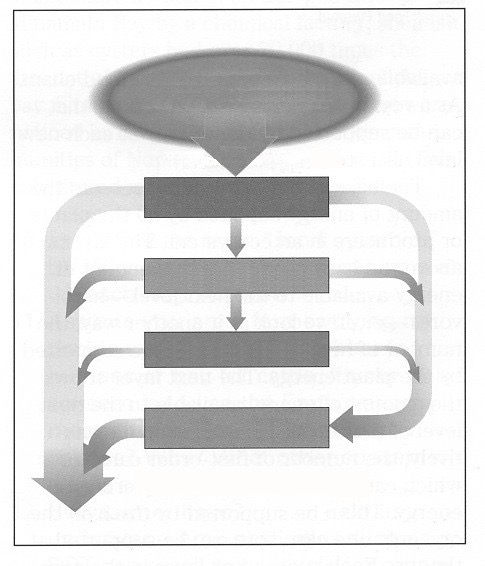 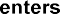 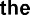 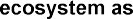 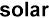 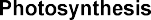 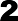 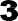 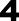 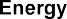 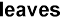 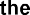 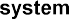 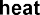 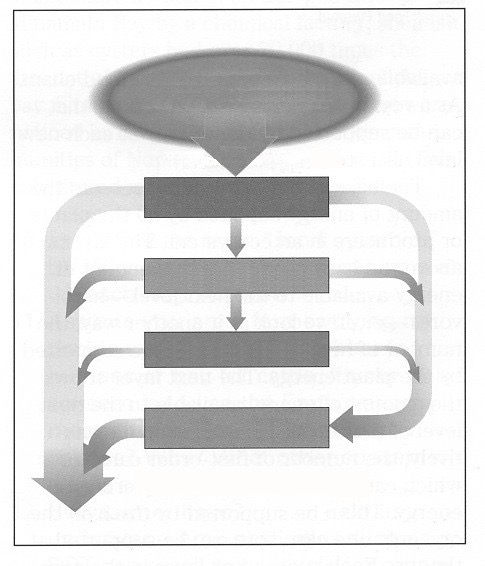 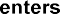 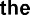 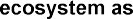 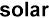 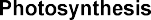 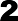 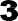 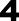 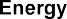 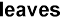 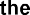 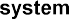 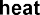 Which is an example of biological amplification?hawks dying from eating prey exposed to insecticideslake trout dying from exposure to a chemical spillsea birds dying from exposure to an oil spilltrees dying from exposure to acid rainAccording to graphic below, which would be the most favourable soil for farming?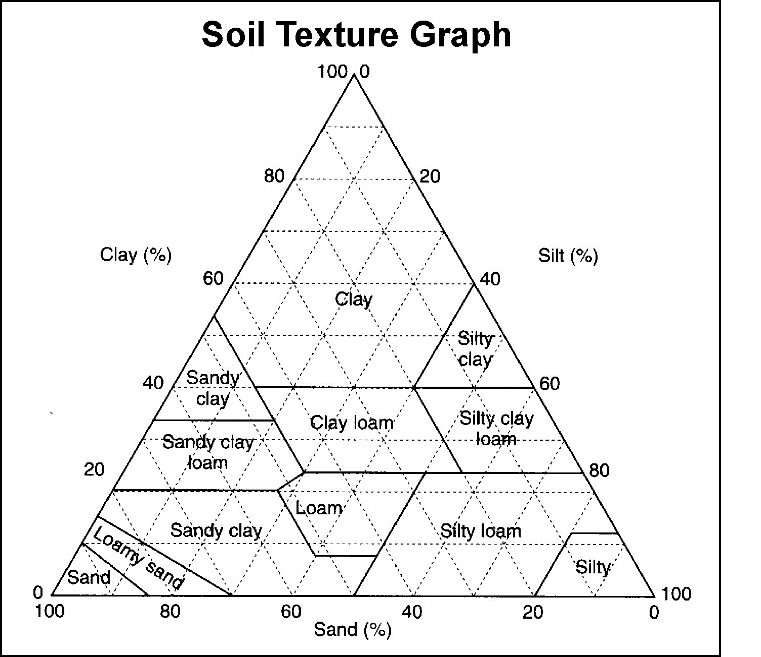 10% sand, 40% clay, 50% silt20% sand, 60% clay, 20% silt30% sand, 30% clay, 40% silt50% sand, 40% clay, 10% siltAccording to the map below, which region would be most at risk due to the removal of the rain forest?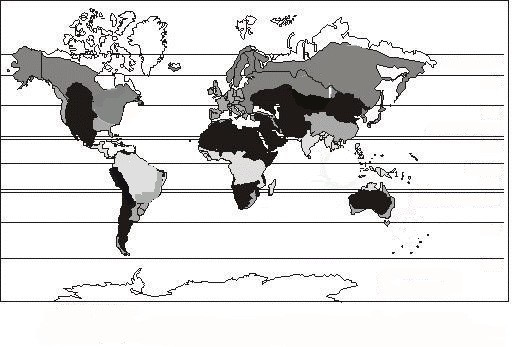 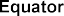 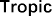 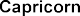 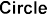 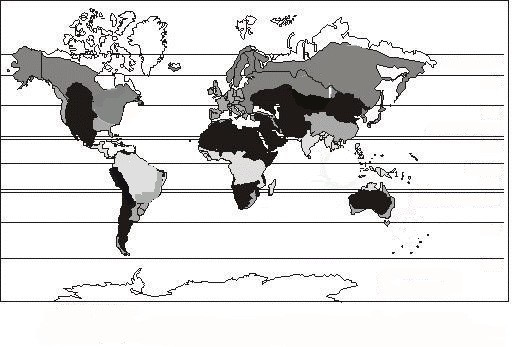 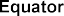 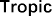 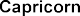 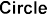 Which is a community of plants and animals within a particular physical environment?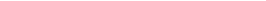 ecosystemfood chainfood webpyramidWhat regions are associated with thick forests of coniferous trees, long snowy winters, and summers with moderate temperatures?boreal foreststemperate foresttropical rainforesttundraAccording to the chart below, which continent has the highest percentage degraded drylands?AustraliaEuropeNorth AmericaSouth AmericaWhich best describes energy flow throughout an ecosystem?Decomposers obtain energy from 3rd level consumers only.Energy flows from 3rd level consumers to 2nd level consumers.10-15% of energy is passed from one trophic level to the next.There is no energy transfer from one trophic level to the next.Which world ecosystem matches the description below?boreal forestsavannascrubtemperate forestWhich pattern best describes the change in ecosystems from polar regions to the equator?boreal forest º temperate forest º tropical rain forest º tundraboreal forest º temperate forest º tundra º tropical rain foresttundra º boreal forest º temperate forest º tropical rain foresttundra º boreal forest º tropical rain forest º temperate forestWhich refers to the relationship between living and non-living elements of a region?ecosystemfood chainfood webtrophic levelWhich forest ecosystem is described below?borealconiferoustemperate tropical rainWhich explains why toxins concentrate at the top of the food pyramid?Top consumers are the primary target of pesticides.Top consumers receive all the energy and toxins from producers.Toxins are fat soluble and at each higher level become more concentrated.Toxins are found in water and higher order consumers drink more.Why are there fewer organisms at higher levels in the food pyramid?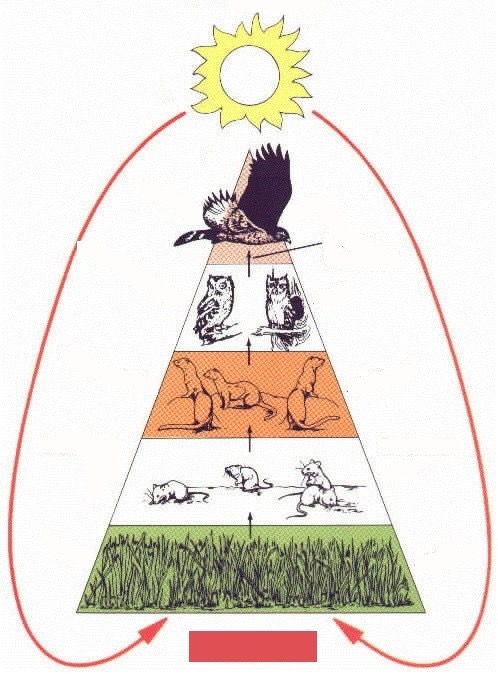 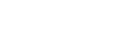 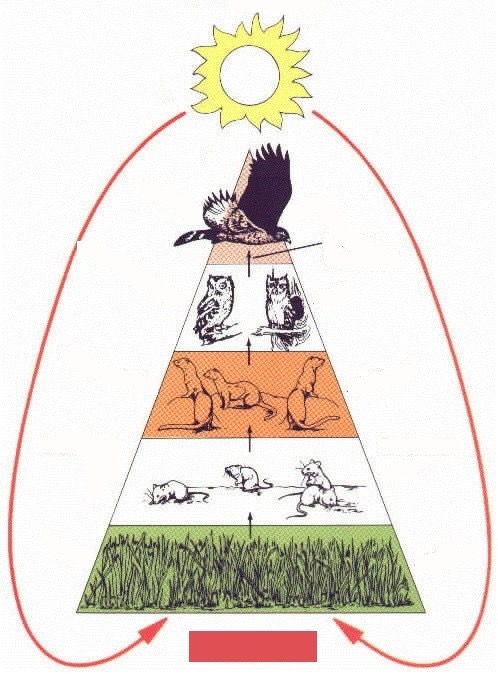 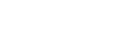 Decomposers transfer energy to the higher levels.Most of the energy is contained in the highest level.Organisms at the higher trophic levels receive energy from the sun.There is a loss of energy as you move from one trophic level to the next.Which ecosystem would be found in the climatatic region below?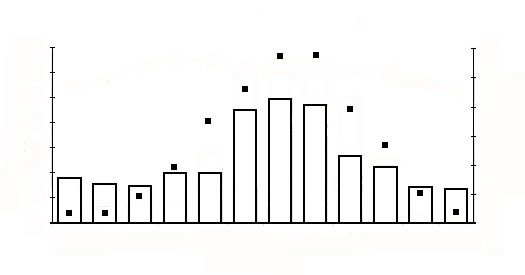 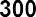 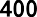 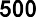 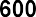 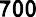 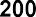 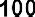 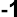 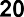 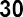 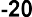 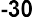 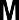 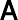 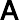 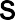 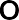 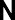 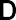 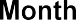 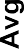 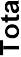 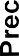 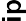 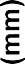 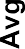 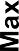 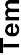 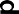 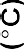 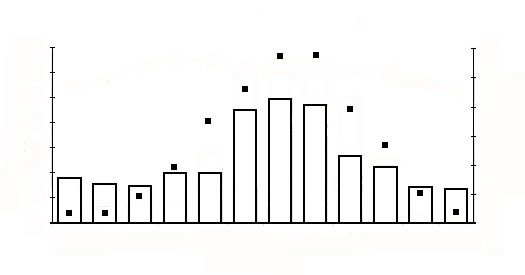 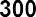 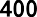 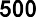 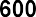 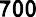 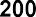 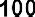 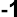 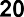 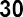 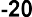 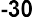 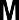 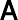 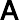 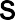 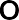 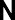 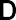 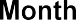 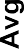 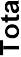 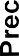 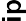 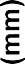 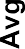 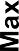 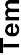 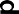 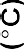 boreal forestmarine west coastsavannatemperate grasslandWhich factor contributes most to increased soil fertility?capillary actioneluviationhumus accumulationleachingWhat does the diagram below best represent?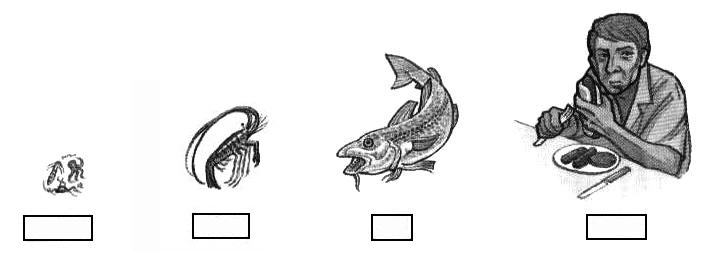 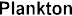 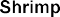 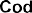 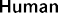 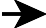 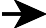 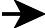 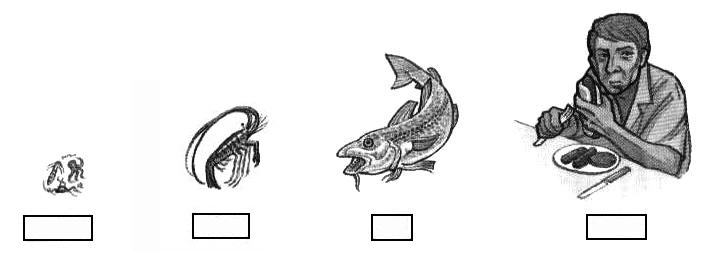 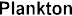 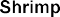 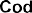 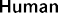 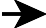 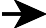 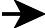 decomposersecosystemfood chainfood webWhich best explains why there are fewer organisms at the top of a food pyramid?energy is lost from the bottom trophic level to the toporganisms at the top trophic level eat less food to get energy to survivethe available energy is constant through all trophic levelsthere is less energy available at lower trophic levelsWhich world ecosystem is defined as having annual temperatures between 23oC – 27oC and precipitation between 100 cm - 150 cm per year?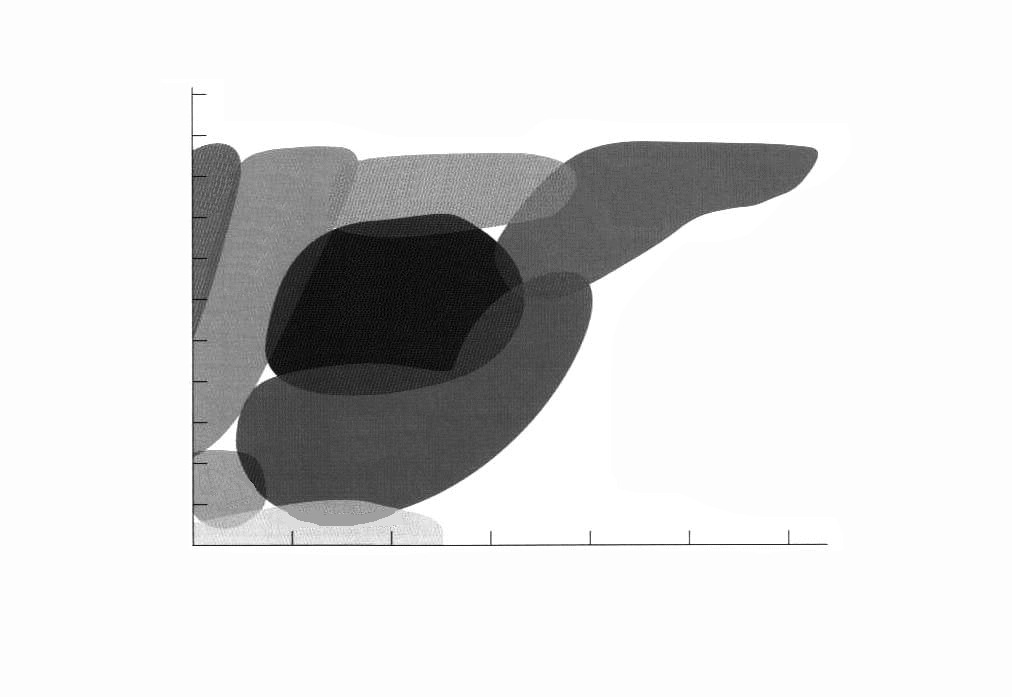 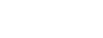 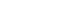 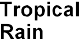 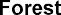 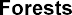 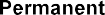 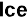 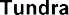 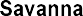 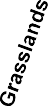 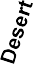 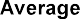 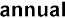 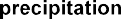 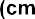 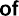 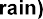 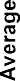 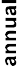 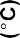 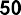 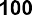 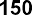 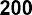 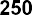 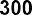 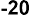 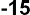 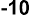 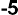 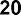 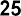 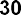 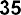 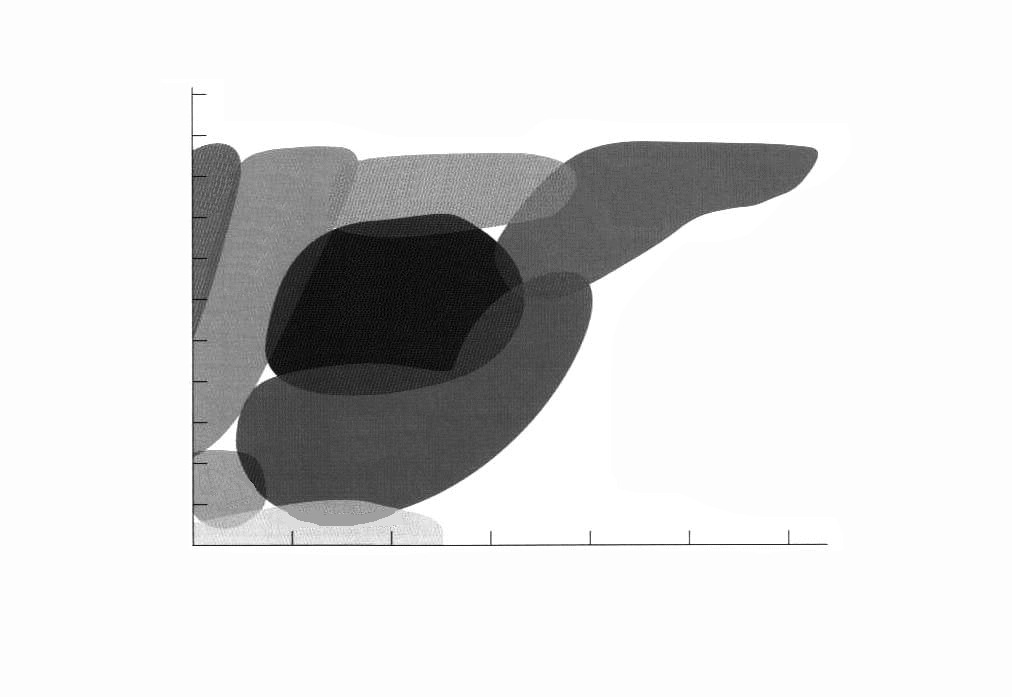 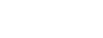 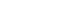 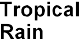 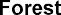 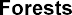 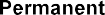 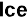 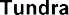 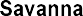 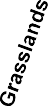 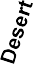 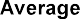 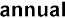 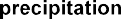 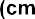 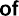 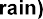 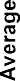 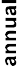 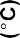 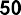 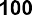 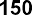 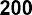 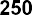 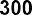 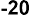 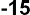 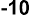 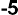 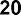 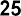 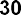 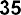 desertgrasslandsavannatropical rain forestPart B: Short AnswerValue4%	23.	Using the sources below and your geographical knowledge, explain two ways human activity has threatened our environment and describe one solution for each threat.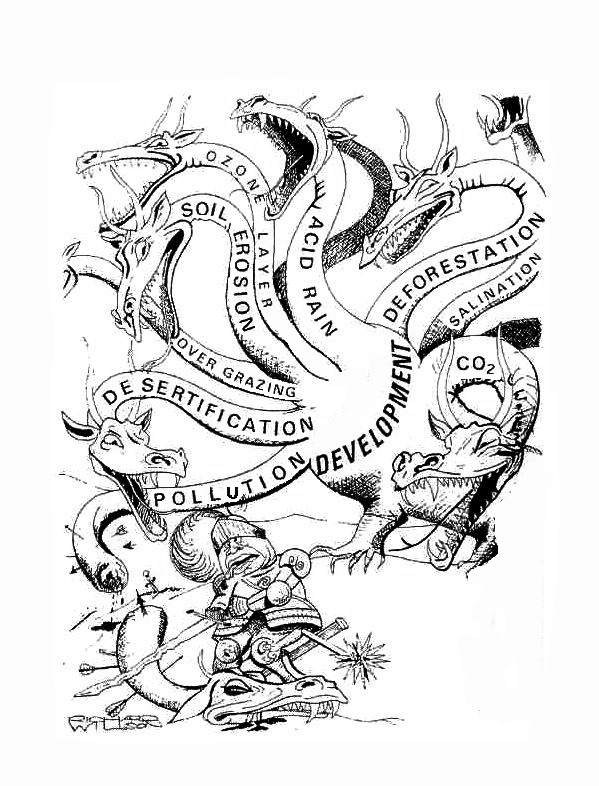 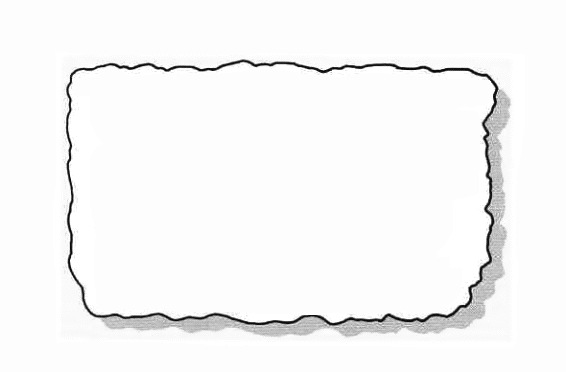 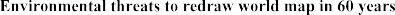 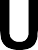 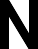 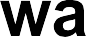 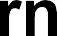 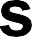 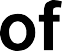 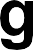 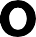 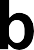 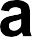 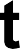 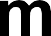 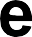 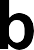 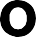 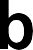 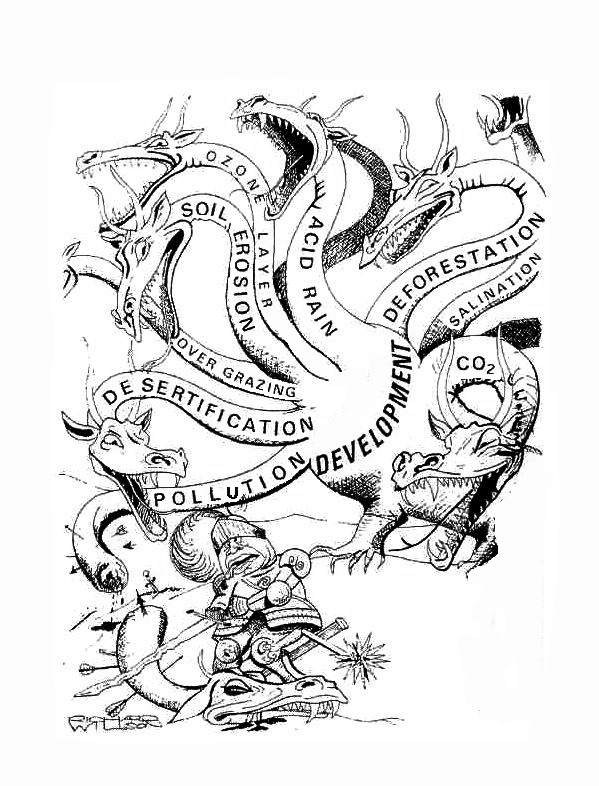 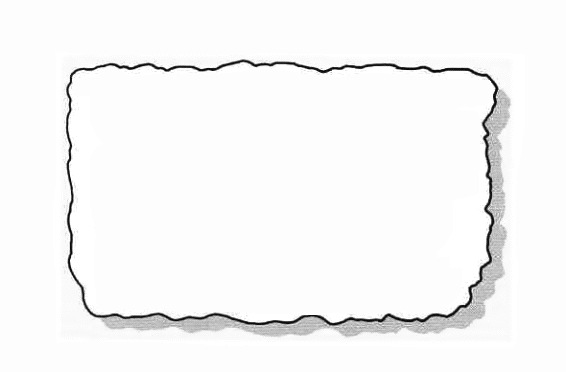 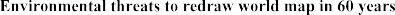 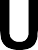 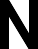 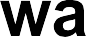 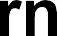 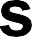 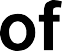 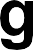 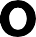 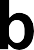 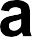 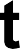 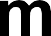 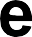 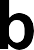 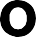 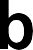 4%	24.	Explain why the owl could be greatly impacted by a pesticide introduced at the primary trophic level.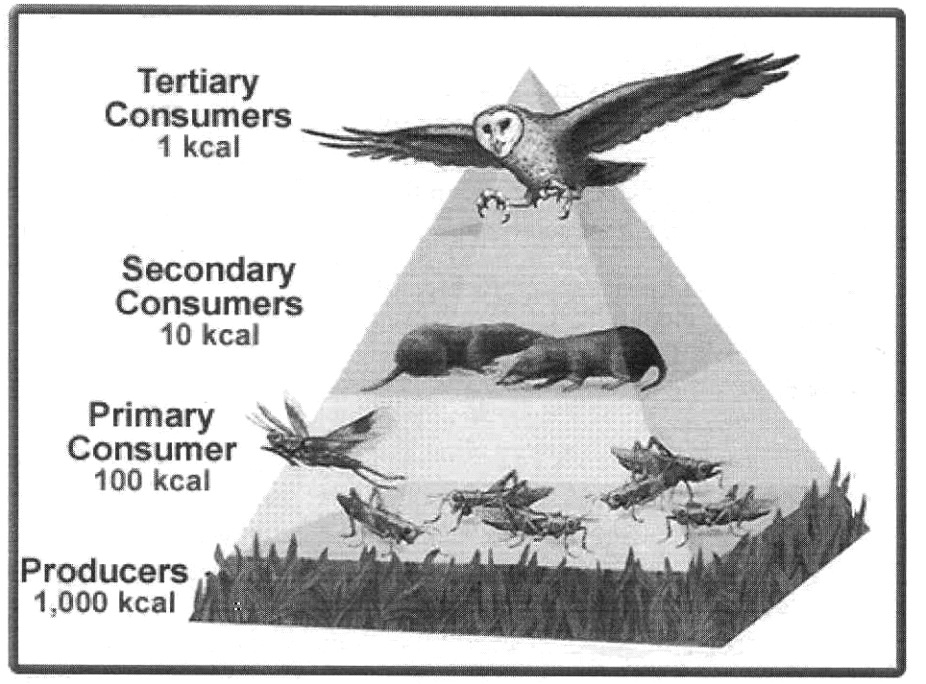 (A)1(B)2(C)3(D)4(A)1(B)2(C)3(D)4ContinentTotal Agriculturally Used DrylandsDegraded DrylandsAustralia701.21375.92Europe145.5884.28North America578.18328.62South America420.67305.81